Střední zdravotnická ŠKOLA a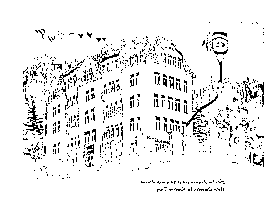 a 	 Vyšší ODBORNÁ ŠKOLA zdravotnická Karlovy VaryPříspěvková organizace, Poděbradská 1247/2,360 01 Karlovy Vary, tel. 353 233 936           e mail: sekretariat.skoly@zdravkakv.cz, www.zdravkakv.czABSOLUTORIUMObor:  			Diplomovaný zubní technikStudijní skupina:	 	3.DZTŠkolní rok:			2018/19
Termín:			17.6.2019Místnost:			č. Z 312Zkušební komise:Předseda:		            			Mgr. Břetislav MatyášMístopředsedkyně:				Mgr. Hana Chalupná Vedoucí učitel studijní skupiny:		Mgr. Bohumil ŘezáčOdborník z praxe:					Jan KřížZkoušející:                                                    Přísedící:Jiří Kupeček			              		Mgr. Bohumil ŘezáčMgr. Bohumil. Řezáč					Jiří KupečekMgr. Jaroslava Hrudkajová				Mgr. Marcela NěmcováVedoucí absolventských prací:                  Oponenti absolventských prací:Mgr. Martina Nová			Mgr. Hana ChalupnáMgr. Bohumil Řezáč			Mgr. Michaela HalámkováMgr. Michaela Halámková 			Mgr. Bohumil ŘezáčMgr. Sylvie Pešavová - Poorová			Bc. Jan Valenta Dis,Schválila dne :  		                             	    	Mgr. Hana Švejstilová				   				             ředitelka školyStřední zdravotnická ŠKOLA a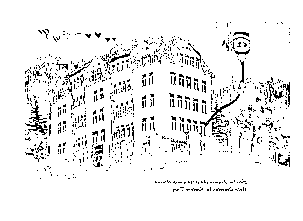 a 	 Vyšší ODBORNÁ ŠKOLA zdravotnická Karlovy VaryPříspěvková organizace, Poděbradská 1247/2,360 01 Karlovy Vary, tel. 353 233 936           e mail: sekretariat.skoly@zdravkakv.cz, www.zdravkakv.czABSOLUTORIUM - přehled studentů:Obor:  			Diplomovaný zubní technikStudijní skupina:	 	3.DZT 		Školní rok:			2018/19Termín:			17.6.2019		Místnost:			č. Z 31217.6.2019 – pondělíŠvárová KarolínaVaryvoda OleksandraBulka Vilém Janže MatijaMatiashin EgorMinistr AdamSchválila dne :      .2019		                             	    	Mgr. Hana Švejstilová				   				             ředitelka školyStřední zdravotnická ŠKOLA aa 	 Vyšší ODBORNÁ ŠKOLA zdravotnická Karlovy VaryPříspěvková organizace, Poděbradská 1247/2,360 01 Karlovy Vary, tel. 353 233 936           e mail: sekretariat.skoly@zdravkakv.cz, www.zdravkakv.czČasový rozpis absolutoria  -  pondělí  18.6.2018Zahájení absolutoria:			8.00 - 8.10 hod.Učebna:					č. Z 312Zkouška z odborných předmětůPřestávka : 10.40 – 11.00 přestávkaZkouška z cizího jazykaPřestávka: 13.30 – 14.00 Obhajoba Absolventské práceSchválila dne :  .2019		                                         	            	Mgr. Hana Švejstilová				   				             ředitelka školyOdborný blokPřípravaZkouškaZkoušejícíPřísedící8.10 – 8.30ŠvárováMgr. Bohumil ŘezáčJiří KupečekJiří KupečekMgr. Bohumil Řezáč8.30 – 8.50VaryvodaŠvárováMgr. Bohumil ŘezáčJiří KupečekJiří KupečekMgr. Bohumil Řezáč8.50 – 9.10BulkaVaryvodaMgr. Bohumil ŘezáčJiří KupečekJiří KupečekMgr. Bohumil Řezáč9.10 – 9.30JanžeBulkaMgr. Bohumil ŘezáčJiří KupečekJiří KupečekMgr. Bohumil Řezáč9.30 – 9.50MatiashinJanžeMgr. Bohumil ŘezáčJiří KupečekJiří KupečekMgr. Bohumil Řezáč9.50 – 10.10MinistrMatiashinMgr. Bohumil ŘezáčJiří KupečekJiří KupečekMgr. Bohumil Řezáč10.10 – 10.30MinistrMgr. Bohumil ŘezáčJiří KupečekJiří KupečekMgr. Bohumil Řezáč10.30 – 10.40Hodnocení studentůHodnocení studentůMgr. Bohumil ŘezáčJiří KupečekJiří KupečekMgr. Bohumil Řezáč  ANJPřípravaZkouškaZkoušejícíPřísedící11.00 – 11.20Švárová11.20 – 11.40VaryvodaŠvárováMgr. HrudkajováMgr. Němcová11.40 – 12.00BulkaVaryvodaMgr. HrudkajováMgr. Němcová12.00 – 12.20JanžeBulkaMgr. HrudkajováMgr. Němcová12.20 – 12.40MatiashinJanžeMgr. HrudkajováMgr. Němcová12.40 – 13.00MinistrMatiashinMgr. HrudkajováMgr. Němcová13.00 – 13.20MinistrMgr. HrudkajováMgr. Němcová13.20 – 13.30Hodnocení studentůHodnocení studentůHodnocení studentůHodnocení studentůObhajobaPřípravaZkouškaVedoucí práceOponent 14.00 – 14.20ŠvárováMgr. PešavováMgr. NováMgr. NováMgr. ŘezáčMgr. NováMgr. HalámkováMgr. ŘezáčMgr. HalámkováMgr. ŘezáčBc.Valenta Dis.Mgr. ChalupnáBc.Valenta Dis.14.20 – 14.40VaryvodaŠvárováMgr. PešavováMgr. NováMgr. NováMgr. ŘezáčMgr. NováMgr. HalámkováMgr. ŘezáčMgr. HalámkováMgr. ŘezáčBc.Valenta Dis.Mgr. ChalupnáBc.Valenta Dis.14.40 – 15.00BulkaVaryvodaMgr. PešavováMgr. NováMgr. NováMgr. ŘezáčMgr. NováMgr. HalámkováMgr. ŘezáčMgr. HalámkováMgr. ŘezáčBc.Valenta Dis.Mgr. ChalupnáBc.Valenta Dis.15.00 – 15.20JanžeBulkaMgr. PešavováMgr. NováMgr. NováMgr. ŘezáčMgr. NováMgr. HalámkováMgr. ŘezáčMgr. HalámkováMgr. ŘezáčBc.Valenta Dis.Mgr. ChalupnáBc.Valenta Dis.15.20 – 15.40MatiashinJanžeMgr. PešavováMgr. NováMgr. NováMgr. ŘezáčMgr. NováMgr. HalámkováMgr. ŘezáčMgr. HalámkováMgr. ŘezáčBc.Valenta Dis.Mgr. ChalupnáBc.Valenta Dis.15.40 – 16.00MinistrMatiashinMgr. PešavováMgr. NováMgr. NováMgr. ŘezáčMgr. NováMgr. HalámkováMgr. ŘezáčMgr. HalámkováMgr. ŘezáčBc.Valenta Dis.Mgr. ChalupnáBc.Valenta Dis.16.00 – 16.20Ministr16.20 – 16.30Hodnocení studentůHodnocení studentůHodnocení studentůHodnocení studentů